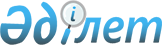 О поpядке введения в действие Закона Республики Казахстан "О товаpных знаках, знаках обслуживания и наименованиях мест пpоисхождения товаpов
					
			Утративший силу
			
			
		
					Постановление Веpховного Совета Республики Казахстан от 18 янваpя 1993 года. Утратило силу - Законом РК от 26 июля 1999 г. N 457 ~Z990457.



          Верховный Совет Республики Казахстан постановляет:




          1. Ввести в действие Закон Республики Казахстан  
 Z932800_ 
  "О
товарных знаках, знаках обслуживания и наименованиях мест
происхождения товаров" со дня его опубликования.




          2. Предоставить право владельцам зарегистрированных ранее в
бывшем СССР товарных знаков, а также заявителям, делопроизводство по
заявкам на товарные знаки которых не завершено к моменту введения в
действие настоящего Закона, ходатайствовать в Национальное патентное
ведомство о регистрации этих знаков на территории Республики Казахстан
с сохранением приоритета по первоначально поданным заявкам.




          3. Кабинету Министров Республики Казахстан в месячный срок:




          привести решения Правительства Республики Казахстан в
соответствие с Законом Республики Казахстан "О товарных знаках, знаках
обслуживания и наименованиях мест происхождения товаров";




          обеспечить пересмотр и отмену министерствами и ведомствами 
Республики Казахстан их нормативных актов, противоречащих данному
Закону;




          решить вопрос о порядке регистрации товарных знаков, защищенных
свидетельствами СССР, а также заявленных на регистрацию в
Государственное патентное ведомство Российской Федерации до введения в
действие настоящего Закона.




          До 1 апреля 1993 года:




          принять необходимые нормативные акты по применению Закона
Республики Казахстан "О товарных знаках, знаках обслуживания и 
наименованиях мест происхождения товаров";




          определить государственные органы, на которые будет возложен 
контроль за производством и реализацией товаров, обозначенных 
зарегистрированными наименованиями мест происхождения товаров.




          4. Кабинету Министров Республики Казахстан подготовить и




внести в Верховный Совет предложение о внесении изменений в
Кодекс Казахской ССР об административных правонарушениях.
     Контроль за исполнением настоящего Постановления возложить 
на Комитет Верховного Совета Республики Казахстан по вопросам
развития науки и народного образования.


           Председатель
    Верховного Совета Республики
            Казахстан
      
      


					© 2012. РГП на ПХВ «Институт законодательства и правовой информации Республики Казахстан» Министерства юстиции Республики Казахстан
				